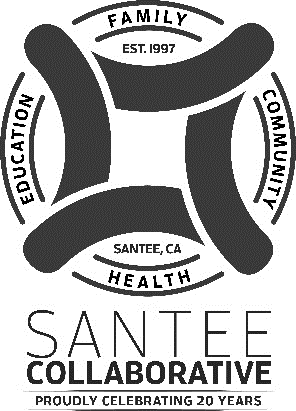 	DATE:	July 7, 2021	TIME:	3:00 - 4:30 p.m.			PLACE:	District Conference Room
The business to transact at the meeting shall be limited to the following:	1.  Welcome – Ken Fox					10Approval of AgendaApproval of Minutes for June 2, 2021Public Communication Planning for Santee Summer ConcertsShould we have a table?					 				15Survey InformationField Trips/ Speakers									15Collaborative Planning										15Upcoming Meeting: August 25, 2021 Next Coordinating Council Meeting Director’s Report											10Announcements/Resources/Concerns								10Adjourn	Next Meeting TBA